IBMS Clinical Scientist Certificate of Attainment (Experiential Route)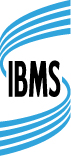 MENTOR FINAL FEEDBACK FORMPlease complete in full and return via email to the address shown at the bottom of this form when the candidate submits their IBMS Clinical Scientist Certificate of Attainment Experiential Portfolio Mapping Document.Candidate DetailsMentor’s Personal DetailsLaboratory Details:If “Poor” is indicated in the tables below please use “Additional Comments” for further explanation as well as other comments you feel are relevant.  Communication with IBMSTraining EnvironmentCompletion of the Portfolio Mentor DeclarationSurnameTitleForenameDOBSurnameTitleForenameDOBNationalityIBMS No (if applicable)SpecialityHCPC No (if applicable)Email AddressTelephone NoHome AddressHome AddressPostcodeOrganisation / Trust NameHospital NameHospital AddressCPA Ref (if applicable)Department ExcellentGoodSatisfactoryPoorThroughout the processUsefulness of DocumentationAdditional CommentsExcellentGoodSatisfactoryPoorSupport from EmployerCommunication with candidate Additional CommentsExcellentGoodSatisfactoryPoorCommunication with candidate Clarity of guidance for completing the portfolioAdditional CommentsI can confirm the ongoing suitability of candidate’s conduct, character and health and their understanding of the application of the HCPC standards of conduct, performance and ethics to their professional practice.Mentor’s Signature:Date: